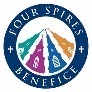 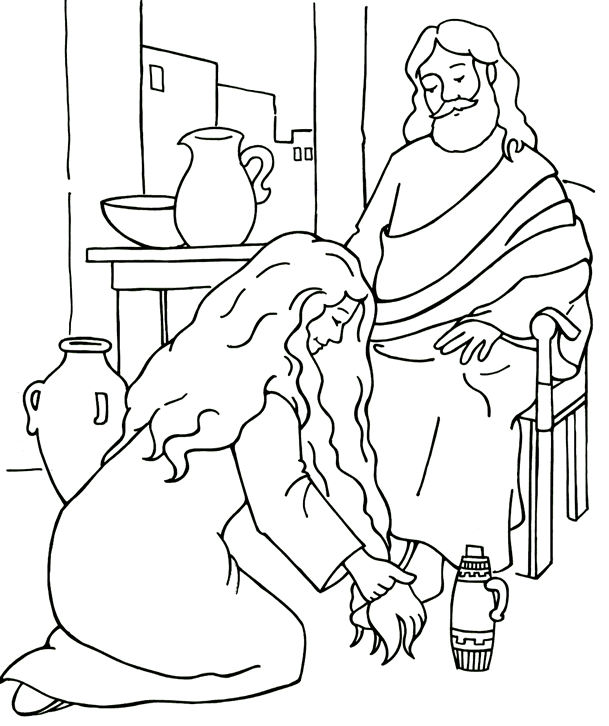 St Peter, Raunds ChurchwardensMike Turner   Tel. 623289, Andrea Haseldine   Tel. 624644Today: 3.00pm - Civic Service             6.00pm - EvensongThis weekMonday            7.00pm Bible StudyTuesday             Wednesday       Thursday          11.00am Funeral                       Friday               Saturday           1.00pm BaptismNext Sunday     10.00am Morning Worship – Palm SundayAll Hallows, Hargrave Churchwardens Savitri Pollard   Tel. 626960, Helen Parry   Tel. 622959Today: 10.00am Holy CommunionThis week Monday     Tuesday    	7.30pm Home group studying the book of Daniel                   	meeting at the home of Helen Parry Wednesday 	Thursday      Friday   SaturdayNext Sunday   10.00am Morning Worship – Palm Sunday Nativity of blessed virgin Mary, Ringstead     Churchwardens     Cliff Harris   Tel. 625126, Rosemary Coles   Tel. 624262       Today:  10.00am Worship      This week       Monday      Tuesday         	      Wednesday    	      Thursday       Friday           	      Saturday        	      Next Sunday 	3pm All Age Communion – Palm SundaySt Laurence, Stanwick      Churchwardens                                                Lisa Adair   Tel. 778967, Sam Chambers   Tel. 623855      Today: 9.30am Priceless      This week      Monday            Tuesday      4.00pm to 5.30pm Bell ringing practice      Wednesday      Thursday     Half term no Little Treasures                          Lent Lunch 12 noon                                Friday   Stanwick Youth group                    The next meeting will be after half term on 24th April                    Juniors 6.45pm to 8.15pm -Youth section 8.30 to 10.00pm                          Saturday              Next Sunday 10.00am Holy Communion – Palm Sunday 